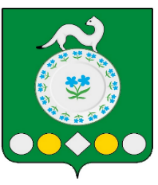 Российская ФедерацияИркутская областьУсольский муниципальный районМишелевское городское поселениеД У М АР Е Ш Е Н И ЕОт _______________						               № __________О внесении изменений в УставМишелевского муниципального образованияС целью приведения Устава Мишелевского муниципального образования в соответствие с действующим законодательством, учитывая изменения, внесенные в Федеральный закон от 06.10.2003 № 131-ФЗ «Об общих принципах организации местного самоуправления в Российской Федерации», Федеральным законом от 06.02.2023 № 12-ФЗ, руководствуясь статьями 31,47 Устава Мишелевского муниципального образования Дума Мишелевского муниципального образования,Р Е Ш И Л А:1.Внести в Устав Мишелевского муниципального образования следующие изменения:1.1. Статья 10. Местный референдум1.1.1. В абзаце 3 части 3 слова «Избирательная комиссия муниципального образования» заменить словами «Избирательная комиссия, организующая подготовку и проведение местного референдума,».1.2. Статья 19.1. Староста сельского населенного пункта1.2.1. Часть 2 изложить в следующей редакции«2. Староста сельского населенного пункта назначается Думой Мишелевского городского поселения Усольского муниципального района Иркутской области, в состав которого входит данный сельский населенный пункт, по представлению схода граждан сельского населенного пункта. Староста сельского населенного пункта назначается из числа граждан Российской Федерации, проживающих на территории данного сельского населенного пункта и обладающих активным избирательным правом, либо граждан Российской Федерации, достигших на день представления сходом граждан 18 лет и имеющих в собственности жилое помещение, расположенное на территории данного сельского населенного пункта».1.2.2.  В пункте 1 части 3 после слов «муниципальную должность» дополнить словами «, за исключением муниципальной должности депутата представительного органа муниципального образования, осуществляющего свои полномочия на непостоянной основе,».1.2.3. Часть 4 изложить в следующей редакции:«4. Староста сельского населенного пункта не является лицом, замещающим государственную должность, должность государственной гражданской службы, муниципальную должность, за исключением муниципальной должности депутата Думы Мишелевского городского поселения Усольского муниципального района Иркутской области, осуществляющего свои полномочия на непостоянной основе, или должность муниципальной службы, не может состоять в трудовых отношениях и иных непосредственно связанных с ними отношениях с органом местного самоуправления».1.3. Статья 22. Глава Мишелевского муниципального образования1.3.1. В подпунктах «а», «б» пункта 2 части 6 слова «аппарате избирательной комиссии муниципального образования,» признать утратившими силу.1.4. Статья 31. Полномочия Думы муниципального образования1.4.1. подпункт «г» пункта 2 части 2 исключить.1.5. Статья 32. Организация деятельности Думы Мишелевского муниципального образования1.5.1. Часть 5 изложить в следующей редакции: «5.Первое заседание вновь избранной Думы муниципального образования созывается Главой Поселения не позднее месяца со дня избрания не менее двух третей от установленного числа депутатов Думы муниципального образования.Первое заседание вновь избранной Думы муниципального образования открывает старейший по возрасту депутат.».1.6. Статья 36. Депутат Думы городского поселения Мишелевского муниципального образования, гарантии и права при осуществлении полномочий депутата1.6.1. Абзац 6 части 15 исключить.1.7. Статья 37. Срок полномочий депутата Думы муниципального образования и основания прекращения депутатской деятельности1.7.1. Дополнить частью 2.1. следующего содержания:«2.1. Полномочия депутата Думы Мишелевского муниципального образования прекращаются досрочно решением Думы Мишелевского муниципального образования в случае отсутствия депутата без уважительных причин на всех заседаниях Думы Мишелевского муниципального образования в течение 6 месяцев подряд».1.8. Статья 38. Администрация Мишелевского муниципального образования1.8.1. в пункте 15 части 4 слова «, Избирательной комиссии муниципального образования» исключить. 2. В порядке, установленном Федеральным законом от 21.07.2005 № 97-ФЗ «О государственной регистрации Уставов муниципальных образований», предоставить решение Думы о внесении изменений в Устав Мишелевского муниципального образования на государственную регистрацию в Управление Министерства юстиции Российской Федерации по Иркутской области в течение 15 дней.3. Главе Мишелевского муниципального образования Валянину Н.А. опубликовать решение Думы Мишелевского муниципального образования после государственной регистрации в течение 7 дней и направить в Управление Министерства юстиции Российской Федерации по Иркутской области сведения об источнике и о дате официального опубликования муниципального правового акта Мишелевского муниципального образования для включения указанных сведений в государственный реестр уставов муниципальных образований Иркутской области в 10 - дневной срок.4. Настоящее решение вступает в силу после государственной регистрации и опубликования в газете «Новости». Председатель Думы Мишелевского муниципального образованияЕ.В.ЕвтеевГлава Мишелевского муниципального образованияН.А.Валянин